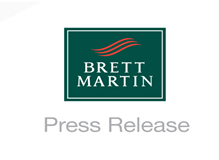 27th March 2018Brett Martin to exhibit world class plastic substrate ranges at FESPA 2018 Brett Martin, a specialist in the production of plastic products for the print, display and signage sectors, will be displaying its leading Foamalux Foam PVC and extensive transparent sheet ranges at FESPA 2018 (Stand 1.1 B39, 15th-18th May, Berlin). The world’s largest wide format event will provide the plastic sheet manufacturer with the ideal platform to demonstrate the quality and performance of its applications. “FESPA offers Brett Martin the perfect opportunity to display its product portfolio to a global audience,” says Duncan Smith at Brett Martin. “Our extensive and varied plastic sheet ranges have earned us a reputation for quality, versatility and performance while our high standards of customer service and support, our flexible, collaborative approach and our global distribution network are also integral to our operations.” One of the world’s leading and most extensive brands of foam PVC sheet, Foamalux has a deserved reputation for quality and performance in signage, display and print. The range includes Foamalux Colours, one of the leading coloured Foam PVC sheets available on the market. It is available in a vibrant palette of 15 colours as standard – including Neon Pink, Neon Green, Raspberry and Black Sparkle. Also on display will be Foamalux White, a bright white, direct-to-print PVC substrate. Now available in thicknesses from 1-24mm – it is UV stable for digital printing. Completing the range is Foamalux Ultra, a high gloss premium surface in white and six colours, and Foamalux Xtra which comprises a recycled black core sandwiched between one or two surfaces of white virgin PVC.Brett Martin is also the one-stop shop for transparent sheet products, with one of the most extensive offerings in Europe. On the FESPA stand, experts will be on hand to talk visitors through the huge range of high-performance polycarbonate, polyester and acrylic sheets with thicknesses up to 15mm. Offering strength, durability, and visual clarity they provide the ideal solution for a huge variety of products in the print and display market, from point of purchase displays, to illuminated signage, to poster covers, light boxes, leaflet holders and more."Visitors to our stand can see the quality of Brett Martin’s plastic products for themselves,” concludes Duncan Smith. “But it doesn’t end there. The support we offer beyond the purchase stage can be just as invaluable. We’re here to give people the tools and the knowledge to let their creative imaginations fly – creating stunning products to inspire delight.Brett Martin’s Foamalux range is comprised of:Foamalux WhiteFoamalux ColoursFoamalux UltraFoamalux XtraThe Transparent Sheet range features:Marlon FS PolycarbonateMarpet-a FS aPETMarpet-g FS PETgMarcyl FS Acrylic. ENDSAbout Brett Martin:UK-based Brett Martin employs over 800 people across several locations throughout the UK and Europe, and is a market leader in the manufacture of specialist plastic products for construction, roofing, engineering, print and display. The company exports over 50% of its £110 million turnover to more than 70 countries worldwide.Further information: Daniel Porter						Hayley LowryAD Communications					Marketing Manager, Brett MartinTel: + 44 (0) 1372 464470        				Tel:  +44 (0) 28 9084 9999Email: dporter@adcomms.co.uk				Email:  Hayleylowry@brettmartin.com